Calendar Mar. 6 - Stephane Deberry has resigned citing personal issues. Apr.  5 -  Pre-ride meeting 7pm Bruce’s House (1845 N. San Jacinto)Apr.  6 - 	2PM to 3PM 		Rest stop groups pick up supplies – 1600 Grand Ave.5PM to 7PM 		Packet Pick-up at Chili’s / Give back night Apr.    7 - Liberty Freedom Ride 2018Apr.  21 - Rescheduled Chili Rotary CookoffApr.  30 - Next regular meeting – 5:30PM FLNB CornerRegular Meeting Items: Welcome – Mitzi Treasurer's report and financial updates – Brandon made the motion, seconded by Mitzi to accept the Treasurer’s report. Motion passed.Coordinator monthly work – 101 hrs Superintendent‘s report – Cody All things Liberty Freedom Ride 2018 – BruceRegistration update – 101 registered, 80 rodeRide Insurance has been purchased and donated by Allsurance AgencyChili’s event – went wellSet up 6AM Saturday/ Clean up following the rideDuties Updated – Mar. 26, 20182018 Grant Update – Margaret 15 total grants - committee meets April 24Review Recognition of top 10%( from 2-26-18) - BruceFirst mention of recognition of the Top 10% was in the Mar 31, 2008 minutes in association with a banquet. Medallions were given out in 2008 and noted in 2009 on Apr. 27, 2009 minutes70 medallions remaining – 6.25 per medalSpending 1000/yr on newspaper spread + 120/yr on medalsA motion by Brandon, seconded by Margaret to continue giving top 10% medals but to cease the newspaper spread passed unanimously.Update on the Miles Success InitiativeMiles birthday celebration – Wednesday, May 2, 2018 5-7PM (Ft Worth)Expenditures ok’ed ( hotel, meal and mileage)A motion was made to recognize grant-winning teachers at a regular Foundation meeting was made and passed unanimously. Bruce said we’d do that this year.Adjourn/ After meeting items:Term endsPresDirectors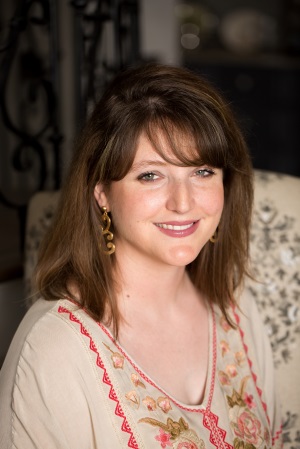 2019xMitzi Kline - President2020xLeslie Herndon - Vice President 2021xShannon Gardner - Treasurer2020Alaina Arnold - Past PresidentPermCody Abshier - SuperintendentPermxMargaret Gardzina -  Lifetime2020xBrandon Davis2021Logan Pickett2021David Rodriguez2021Rosie Lopez2021Darell Pruett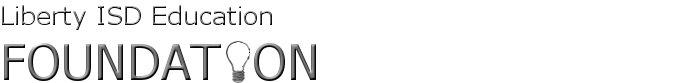 2021D-Ann Berry2019xJustin Johnston2020xFallon Kay2020xLaura Hernandez2021xJessie KirklandxBruce Wright -  Found. Coord.StationWorkerStation WorkerEvent coordinatorBruce WrightRegistrationLaura HernandezRoute directorCody AbshierRosie LopezRoute signageMitiz KlinePatty WatsonCommunicationsLeslie HerndonSherri WrightShannon GardnerAlaina ArnoldHamm comm.Andy WestShannon GardnerMechanical SupportDon ArmentroutTom SimonFood -finish lineBrandon DavisMedical DirectorSteve EllerbeD-Ann BerryLiberty PDChip FairchildAlaina ArnoldConstable Justin JohnstonChristie Bean - ChoirSAGLogan PickettWelcomeMayor Carl PickettDavid RodriguezAnnouncer/StarterBruce WrightMotorcycle escortsRick VinsonSound /musicBruce WrightMike PiersonPhotographerLaura HernandezTent for Start/FinishCody AbshierSponsors/ bannersDarell PruettSocial Ride Coord.Mitzi KlineRest stopsFallon KaySupply LogisticsJessie Kirkland